Для заметокИнформационно-методический центр Калининского района Санкт-ПетербургаГБОУ СОШ № 100 Калининского районаСанкт-Петербурга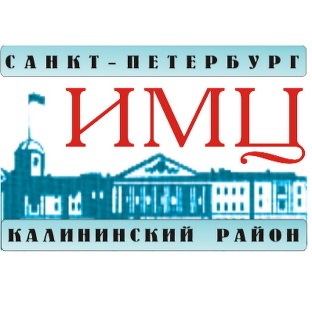 Районный семинар школьных библиотекарей Калининского района Санкт-ПетербургаИнновационный потенциал школьной библиотеки Формы работы библиотеки в рамках инновационной деятельности:Библиотечная работа:Встречи с интересными людьми (писатели, деятели науки, театра, художники и д.р.);Участие в литературных конкурсах, проектах (районных, городских, федеральных);Игротека (использование в работе настольных игр, как обучающих, так и развлекательного характера).Работа совместно с педагогами:Проведение уроков «Старшие младшим»;Квизы, викторины литературные игры, брейн-ринги;Организация тематических выставок по проектам обучающихся;Создание ростомера (временной шкалы и д.р.);Дискуссионный клуб;Проектная деятельность;Уроки безопасности;Уроки – праздники;Видео-клуб для детей, состоящих на учете в КДН и их родителей;Онлайн – уроки.3. Использование в работе ИКТ:Использование радио;Проведение совместных мероприятий с другими школами района (города, страны);Создание банка научно-исследовательских работ обучающихся;Совместная работа с медиацентром школы;Онлайн – экскурсии по музеям, библиотекам;Просмотр матчей с дальнейшим обсуждением хода игры;Съемочный павильон;Интернет игры.4. Мероприятия, повышающие уровень использования новых форматов деятельности в образовательный процесс:Проведение семинаров, мастер-классов, лекций;Курсы от АППО. 